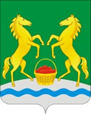 АДМИНИСТРАЦИЯБАБЯКОВСКОГО СЕЛЬСКОГО ПОСЕЛЕНИЯНОВОУСМАНСКОГО МУНИЦИПАЛЬНОГО РАЙОНАВОРОНЕЖСКОЙ  ОБЛАСТИПОСТАНОВЛЕНИЕот 27.09.2023г.                                                 №310  с. Бабяково О проведении общественных обсуждений по проекту постановления администрации Бабяковского сельского поселения Новоусманского муниципального района Воронежской области «Об утверждении Программы профилактики рисков причинения вреда (ущерба) охраняемым законом ценностям при осуществлении муниципального жилищного контроля на территории Бабяковского сельского поселения Новоусманского муниципального района Воронежской области на 2024 год»В соответствии с Федеральным законом от 31.07.2020 № 248-ФЗ «О государственном контроле (надзоре) и муниципальном контроле в Российской Федерации», Постановлением Правительства Российской Федерации от 25.06.2021 № 990 «Об утверждении Правил разработки и утверждения контрольными (надзорными) органами программы профилактики рисков причинения вреда (ущерба) охраняемым законом ценностям», администрация Бабяковского сельского поселения Новоусманского муниципального района Воронежской области постановляет:1. Назначить с 01 октября 2023 года  по 01 ноября 2023 года общественные обсуждения по проекту постановления администрации Бабяковского  сельского поселения Новоусманского муниципального района Воронежской области «Об утверждении Программы профилактики рисков причинения вреда (ущерба) охраняемым законом ценностям при осуществлении муниципального жилищного контроля на территории Бабяковского  сельского поселения Новоусманского муниципального района Воронежской области на 2024 год» (далее – проект постановления)(приложение 1). 2.  Участниками общественных обсуждений по проекту постановления являются граждане, постоянно проживающие на территории Бабяковского сельского поселения Новоусманского муниципального района Воронежской области, а также иные заинтересованные лица, законные интересы которых могут быть нарушены в связи с реализацией постановления администрации Бабяковского сельского поселения Новоусманского муниципального района Воронежской области «Об утверждении Программы профилактики рисков причинения вреда (ущерба) охраняемым законом ценностям при осуществлении муниципального жилищного контроля на территории Бабяковского сельского поселения Новоусманского муниципального района Воронежской области на 2024 год».3. Предложить участникам общественных обсуждений в течение всего периода размещения на официальном сайте проекта постановления вносить предложения и замечания:1) посредством их размещения на официальном сайте Бабяковского  сельского поселения Новоусманского муниципального района Воронежской области;2) в устной и письменной форме в адрес администрации Бабяковского  сельского поселения Новоусманского муниципального района Воронежской области (электронная почта: babyakovo.nusm@govvrn., приемные часы в рабочие дни (понедельник-пятница) с 8.00 ч. до 16.00 ч., перерыв с 12.00 ч. до 13.00 ч).4. Создать общественный совет по организации и проведению общественных обсуждений по проекту постановления (далее – общественный совет). Местонахождение общественного совета:                                       с. Бабяково, ул. Советская, 5 (здание администрации сельского поселения), тел.: (47341)68166, электронная почта: babyakovo.nusm@govvrn.ru, приемные часы в рабочие дни (понедельник-пятница) с 8.00 ч. до 16.00 ч., перерыв с 12.00 ч. до 13.00 ч.5. Утвердить состав общественного совета:6. Администрации Бабяковского сельского поселения Новоусманского муниципального района Воронежской области:6.1. Разместить на официальном сайте Бабяковского сельского поселения Новоусманского муниципального района Воронежской области в сети Интернет http://admbabyakovo.ru проект постановления, оповещение о начале общественных обсуждений (приложение 2) в срок до 01 октября 2023 года. 6.2. Направить проект постановления в общественный совет по организации и проведению общественных обсуждений в срок до 02 октября 2023 года.6.3. Поданные в период общественного обсуждения предложения рассмотреть в срок до 1 ноября 2023 года, по каждому предложению сформировать мотивированное заключение об учете предложений (в том числе частичном) или отклонении. 6.4. Заключение о результаты общественных обсуждений разместить на официальном сайте Бабяковского сельского поселения Новоусманского муниципального района Воронежской области в сети Интернет  не позднее 10 декабря 2023 года.7. Контроль за исполнением настоящего постановления оставляю за собой.И.о. главы Бабяковского сельского поселения Новоусманского муниципального района  Воронежской области                                                                     О.Л. Шаталова                                   Приложение  1к постановлению  администрации  Бабяковского сельского поселения Новоусманского муниципального района Воронежской области от 27.09.2023г. №310ПроектАДМИНИСТРАЦИЯБАБЯКОВСКОГО СЕЛЬСКОГО ПОСЕЛЕНИЯНОВОУСМАНСКОГО МУНИЦИПАЛЬНОГО РАЙОНАВОРОНЕЖСКОЙ ОБЛАСТИП О С Т А Н О В Л Е Н И Е___________ г. № ____с. БабяковоОб утверждении Программы профилактики рисков причинения вреда (ущерба) охраняемым законом ценностям при осуществлении муниципального жилищного контроля на территории Бабяковского сельского поселения Новоусманского муниципального района Воронежской области на 2024 годВ соответствии с Федеральным законом от 31.07.2020 № 248-ФЗ «О государственном контроле (надзоре) и муниципальном контроле в Российской Федерации», Постановлением Правительства Российской Федерации от 25.06.2021 № 990 «Об утверждении Правил разработки и утверждения контрольными (надзорными) органами программы профилактики рисков причинения вреда (ущерба) охраняемым законом ценностям», администрация Бабяковского сельского поселения Новоусманского муниципального района Воронежской области постановляет:1. Утвердить прилагаемую Программу профилактики рисков причинения вреда (ущерба) охраняемым законом ценностям при осуществлении муниципального жилищного контроля на территории Бабяковского сельского поселения Новоусманского муниципального района Воронежской области на 2024 год.2. Контроль за исполнением настоящего постановления оставляю за собой.Глава Бабяковского сельского поселения                                                                           С.В. КиреевПриложение к постановлению администрации Бабяковского сельского поселения Новоусманского муниципального районаВоронежской областиот ____________ г. № _____Программапрофилактики рисков причинения вреда (ущерба) охраняемым законом ценностям при осуществлении муниципального жилищного контроля на территории Бабяковского сельского поселения Новоусманского муниципального района Воронежской областина 2024 год1. Анализ текущего состояния осуществлениямуниципального жилищного контроляПрограмма профилактики рисков причинения вреда (ущерба) охраняемым законом ценностям при осуществлении муниципального жилищного контроля на территории Бабяковского сельского поселения Новоусманского муниципального района Воронежской области на 2024 год (далее - Программа профилактики) определяет порядок проведения администрацией Бабяковского сельского поселения Новоусманского муниципального района Воронежской области профилактических мероприятий, направленных на предупреждение нарушений обязательных требований, соблюдение которых оценивается в рамках осуществления муниципального жилищного контроля.Контрольным органом, уполномоченным на осуществление муниципального жилищного контроля, является администрация Бабяковского сельского поселения Новоусманского муниципального района Воронежской области (далее – администрация, контрольный орган).Предметом муниципального жилищного контроля является соблюдение обязательных требований, установленных жилищным законодательством, законодательством об энергосбережении и о повышении энергетической эффективности в отношении муниципального жилищного фонда (далее - обязательные требования):1) требований к использованию и сохранности муниципального жилищного фонда, в том числе требований к жилым помещениям, их использованию и содержанию, использованию и содержанию общего имущества собственников помещений в многоквартирных домах, порядку осуществления перевода жилого помещения в нежилое помещение и нежилого помещения в жилое в многоквартирном доме, порядку осуществления перепланировки и (или) переустройства помещений в многоквартирном доме;2) требований к формированию фондов капитального ремонта;3) требований к созданию и деятельности юридических лиц, индивидуальных предпринимателей, осуществляющих управление многоквартирными домами, оказывающих услуги и (или) выполняющих работы по содержанию и ремонту общего имущества в многоквартирных домах;4) требований к предоставлению коммунальных услуг собственникам и пользователям помещений в многоквартирных домах и жилых домов;5) правил изменения размера платы за содержание жилого помещения в случае оказания услуг и выполнения работ по управлению, содержанию и ремонту общего имущества в многоквартирном доме ненадлежащего качества и (или) с перерывами, превышающими установленную продолжительность;6) правил содержания общего имущества в многоквартирном доме и правил изменения размера платы за содержание жилого помещения;7) правил предоставления, приостановки и ограничения предоставления коммунальных услуг собственникам и пользователям помещений в многоквартирных домах и жилых домов;8) требований энергетической эффективности и оснащенности помещений многоквартирных домов и жилых домов приборами учета используемых энергетических ресурсов;9) требований к порядку размещения ресурсоснабжающими организациями, лицами, осуществляющими деятельность по управлению многоквартирными домами, информации в системе;10) требований к обеспечению доступности для инвалидов помещений в многоквартирных домах;11) требований к предоставлению жилых помещений в наемных домах социального использования.Муниципальный жилищный контроль осуществляется в отношении юридических лиц, индивидуальных предпринимателей и граждан (далее - контролируемые лица).Администрацией Бабяковского сельского поселения в 2023 году проверки соблюдения действующего законодательства в указанной сфере не проводились.В рамках профилактики рисков причинения вреда (ущерба) охраняемым законом ценностям администрацией в 2023 году осуществлялись следующие мероприятия:1) размещены на официальном сайте Бабяковского сельского поселения в сети «Интернет» перечни нормативных правовых актов или их отдельных частей, содержащих обязательные требования, оценка соблюдения которых является предметом муниципального контроля, а также текстов соответствующих нормативных правовых актов;2) осуществлено информирование граждан по вопросам соблюдения обязательных требований.1.1. Объекты муниципального жилищного контроля Объектами муниципального жилищного контроля являются:1) деятельность, действия (бездействие) контролируемых лиц, в рамках которых должны соблюдаться обязательные требования, предъявляемые к контролируемым лицам;2) результаты деятельности контролируемых лиц, в том числе продукция (товары), работы и услуги, к которым предъявляются обязательные требования;3) жилые помещения муниципального жилищного фонда, общее имущество в многоквартирных домах, в которых есть жилые помещения муниципального жилищного фонда, и другие объекты, к которым предъявляются обязательные требования.1.2. Характеристика проблем, на решение которых направленаПрограмма профилактикиКлючевыми и наиболее значимыми рисками при реализации Программы профилактики являются:- различное толкование содержания обязательных требований, требований, установленных муниципальными правовыми актами, контролируемыми лицами, которое может привести к нарушению ими отдельных положений нормативных правовых актов Бабяковского  сельского поселения Новоусманского муниципального района Воронежской области.2. Цели и задачи Программы профилактики2.1. Целями проведения профилактических мероприятий являются:- стимулирование добросовестного соблюдения обязательных требований контролируемыми лицами;- устранение условий, причин и факторов, способных привести к нарушениям обязательных требований и (или) причинению вреда (ущерба) охраняемым законом ценностям;- создание условий для доведения обязательных требований до контролируемых лиц, повышение информированности о способах их соблюдения;- разъяснение контролируемым лицам системы обязательных требований;- формирование моделей социально ответственного добросовестного правового поведения контролируемых лиц;- создание мотивации к добросовестному поведению и, как следствие, снижение уровня ущерба охраняемым законом ценностям;- повышение прозрачности системы осуществления муниципального контроля;- снижение издержек как администрации, так и контролируемых лиц по сравнению с ведением контрольной деятельности исключительно путем проведения контрольных мероприятий.2.2. Основными задачами профилактических мероприятий являются:- выявление причин, факторов и условий, способствующих нарушению обязательных требований, определение способов устранения или снижения рисков их возникновения;- укрепление системы профилактики нарушений обязательных требований путем активизации профилактической деятельности;- создание условий для изменения ценностного отношения контролируемых лиц к рисковому поведению, формирование позитивной ответственности за свое поведение, поддержание мотивации к добросовестному поведению;- создание и внедрение мер системы позитивной профилактики;- повышение уровня правовой грамотности контролируемых лиц, в том числе путем обеспечения доступности информации об обязательных требованиях и необходимых мерах по их исполнению;- инвентаризация и оценка состава и особенностей контролируемых объектов и оценка состояния подконтрольной сферы;- установление зависимости видов, форм и интенсивности профилактических мероприятий от особенностей конкретных контролируемых объектов;- снижение издержек контрольной деятельности и административной нагрузки на контролируемых лиц.3. Перечень профилактических мероприятийКонтрольным органом проводятся следующие профилактические мероприятия:- информирование;- консультирование.При проведении профилактических мероприятий взаимодействие с гражданами, организациями осуществляется только в случаях, установленных Федеральным законом от 31.07.2020 № 248-ФЗ «О государственном контроле (надзоре) и муниципальном контроле в Российской Федерации» (далее - Федеральный закон № 248-ФЗ). При этом профилактические мероприятия, в ходе которых осуществляется взаимодействие с контролируемыми лицами, проводятся только с согласия данных контролируемых лиц либо по их инициативе.3.1. Информирование3.1.1. Должностные лица администрации, уполномоченные на осуществление муниципального жилищного контроля, осуществляют информирование контролируемых лиц и иных заинтересованных лиц по вопросам соблюдения обязательных требований при осуществлении муниципального жилищного контроля.3.1.2. Информирование осуществляется посредством размещения соответствующих сведений на официальном сайте Бабяковского  сельского поселения Новоусманского муниципального района Воронежской области в сети Интернет (http://admbabyakovo.ru), в средствах массовой информации, через личные кабинеты контролируемых лиц в государственных информационных системах (при их наличии) и в иных формах.3.2. Консультирование3.2.1. Должностные лица администрации, уполномоченные на осуществление муниципального жилищного контроля, осуществляют консультирование (разъяснения по вопросам, связанным с организацией и осуществлением муниципального жилищного контроля) по обращениям контролируемых лиц и их представителей без взимания платы.3.2.2. Консультирование может осуществляться должностным лицом администрации, уполномоченные на осуществление муниципального жилищного контроля, как в устной форме по телефону, посредством видео-конференц-связи, на личном приеме, в ходе проведения контрольного мероприятия, так и в письменной форме.Заявления о проведении консультирования посредством видео-конференц-связи принимаются в письменной форме администрацией по адресу электронной почты: babyakovo.nusm@govvrn.ru.Информация о дате, времени и способе подключения к видеоконференции направляется заявителю в течение 3 рабочих дней с даты регистрации заявления.3.2.3. Консультирование в устной и письменной формах осуществляется по следующим вопросам:- разъяснение положений нормативных правовых актов, содержащих обязательные требования, оценка соблюдения которых осуществляется в рамках муниципального контроля;- разъяснение положений нормативных правовых актов, регламентирующих порядок осуществления муниципального контроля;- порядок обжалования решений и действий (бездействия) должностных лиц.3.2.4. По итогам консультирования информация в письменной форме контролируемым лицам и их представителям не предоставляется. Контролируемое лицо вправе направить запрос о предоставлении письменного ответа в сроки, установленные Федеральным законом от 02.05.2006 № 59-ФЗ «О порядке рассмотрения обращений граждан Российской Федерации».3.2.5. Контрольный орган осуществляет учет консультирований посредством внесения соответствующей записи в журнал консультирования, форма которого утверждается постановлением администрации.3.2.6. В случае поступления в течение календарного года однотипных (по одним и тем же вопросам) обращений контролируемых лиц и их представителей консультирование осуществляется посредством размещения на официальном сайте Бабяковского сельского поселения в сети Интернет (http://admbabyakovo.ru) письменного разъяснения, подписанного уполномоченным должностным лицом администрации.3.2.7. Консультирование проводится в понедельник и среду с 9.00 до 16.00 (перерыв с 12.00 до 13.00) администрацией: телефон: 8(47341)68166; местонахождение: 396313, Воронежская область, Новоусманский район,                      с. Бабяково, ул. Советская, д.5. 4. Показатели результативности и эффективности100-процентное проведение профилактических мероприятий при осуществлении контрольных мероприятий, предусматривающих взаимодействие с контролируемым лицом, является показателем результативности проведения профилактических мероприятий.Отсутствие повторно выявленных нарушений в отношении одного объекта контроля является показателем эффективности проведения профилактических мероприятий.5. План мероприятий профилактики рисков причинения вреда(ущерба) охраняемым законом ценностям на 2023 год                                      Приложение 2к постановлению  администрации  Бабяковского сельского поселения Новоусманского муниципального района Воронежской области от 27.09.2023г. №310ОПОВЕЩЕНИЕО НАЧАЛЕ ОБЩЕСТВЕННЫХ ОБСУЖДЕНИЙ ПО ПРОЕКТУ ПОСТАНОВЛЕНИЯ АДМИНИСТРАЦИИ БАБЯКОВСКОГО СЕЛЬСКОГО ПОСЕЛЕНИЯ НОВОУСМАНСКОГО МУНИЦИПАЛЬНОГО РАЙОНА ВОРОНЕЖСКОЙ ОБЛАСТИ «ОБ УТВЕРЖДЕНИИ ПРОГРАММЫ ПРОФИЛАКТИКИ РИСКОВ ПРИЧИНЕНИЯ ВРЕДА (УЩЕРБА) ОХРАНЯЕМЫМ ЗАКОНОМ ЦЕННОСТЯМ ПРИ ОСУЩЕСТВЛЕНИИ МУНИЦИПАЛЬНОГО ЖИЛИЩНОГО КОНТРОЛЯ НА ТЕРРИТОРИИ БАБЯКОВСКОГО СЕЛЬСКОГО ПОСЕЛЕНИЯ НОВОУСМАНСКОГО МУНИЦИПАЛЬНОГО РАЙОНА ВОРОНЕЖСКОЙ ОБЛАСТИ НА 2024 ГОД»На общественные обсуждения представляется проект постановления администрации Бабяковского сельского поселения Новоусманского муниципального района Воронежской области «Об утверждении Программы профилактики рисков причинения вреда (ущерба) охраняемым законом ценностям при осуществлении муниципального жилищного контроля на территории Бабяковского сельского поселения Новоусманского муниципального района Воронежской области на 2024 год».Срок проведения общественных обсуждений с 01 октября 2023 года                          по 01 ноября 2023 года.Экспозиция проекта представлена на официальном сайте Бабяковского  сельского поселения Новоусманского муниципального района Воронежской области в сети Интернет http://admbabyakovo.ru  01 октября 2023 года по 01 ноября 2023 года.В период размещения проекта на официальном сайте Бабяковского  сельского поселения Новоусманского муниципального района Воронежской области в сети Интернет http://admbabyakovo.ru участники общественных обсуждений имеют право вносить предложения и замечания, касающиеся такого проекта:1) посредством их размещения на официальном сайте Бабяковского  сельского поселения Новоусманского муниципального района Воронежской области;2) в устной или письменной форме в адрес администрации Бабяковского сельского поселения Новоусманского муниципального района Воронежской области (электронная почта: babyakovo.nusm@govvrn., приемные часы в рабочие дни (понедельник-пятница) с 8.00 ч. до 16.00 ч., перерыв с 12.00 ч. до 13.00 ч).В течение всего периода проведения экспозиции проекта постановления представителями организатора осуществляется консультирование участников общественных обсуждений по проекту постановления администрации Бабяковского сельского поселения Новоусманского муниципального района Воронежской области «Об утверждении Программы профилактики рисков причинения вреда (ущерба) охраняемым законом ценностям при осуществлении муниципального контроля в сфере благоустройства на территории Бабяковского  сельского поселения Новоусманского муниципального района Воронежской области на 2024 год».Организатор общественных обсуждений по проекту постановления администрации Бабяковского сельского поселения Новоусманского муниципального района Воронежской области «Об утверждении Программы профилактики рисков причинения вреда (ущерба) охраняемым законом ценностям при осуществлении муниципального контроля в сфере благоустройства на территории Бабяковского сельского поселения Новоусманского муниципального района Воронежской области на 2024 год» расположен по адресу: 396313, Воронежская область, Новоусманский район, с. Бабяково, ул. Советская, д.5: тел. 8(47341)68166; адрес электронной почты: shubersk.nusm@govvrn.ru.Приемные часы в рабочие дни: с 8.00 до 16.00.Материалы по проекту подлежат размещению на официальном сайте Бабяковского сельского поселения Новоусманского муниципального района Воронежской области в сети Интернет (http://admbabyakovo.ru).Глава Бабяковскогосельского поселения                                                                           С.В. КиреевЕгорушкина Ольга АлексеевнаШаталова Ольга ЛеонидовнаДонская Ольга Николаевначлены комиссии:Потапов Александр АлександровичГерасименко Инна Витальевна - депутат  Совета народных депутатов, председатель общественного совета;- заместитель главы Бабяковского сельского поселения, заместитель председателя комиссии;- старший специалист администрации Бабяковского сельского поселения, секретарь комиссии;- председатель ТОС «Детство» представитель общественности (по согласованию);- директор МКП БСП «Бабяково»- депутат  Совета народных депутатов, председатель общественного совета;- заместитель главы Бабяковского сельского поселения, заместитель председателя комиссии;- старший специалист администрации Бабяковского сельского поселения, секретарь комиссии;- председатель ТОС «Детство» представитель общественности (по согласованию);- директор МКП БСП «Бабяково»Гончаров Алексей ВикторовичГончаров Алексей Викторович- житель села, представитель общественности (по согласованию).Целевые показатели Программы профилактики и их значения по годамПоказательБазовое значение, год 2023Этап - период, годЭтап - период, годЭтап - период, годЦелевые показатели Программы профилактики и их значения по годамПоказательБазовое значение, год 2023I этап - 2024 годII этап - 2025 годIII этап - 2026годПовторно выявленные нарушения при проведении контрольных надзорных мероприятий в отношении одного объекта контроляДанные отсутствуют15%10%5%Проведение по инициативе контролируемого лица профилактических мероприятий при осуществлении контрольно-надзорных мероприятийДанные отсутствуют100%100%100%№ п/пНаименование мероприятияСрок реализации мероприятияСотрудник администрации, ответственный за реализацию мероприятия1Подготовка перечня нормативных правовых актов или их отдельных частей, содержащих требования, оценка соблюдения которых является предметом муниципального контроля (далее - Перечень)1 раз в квартал при наличии внесения изменений в нормативные правовые актыШаталова О.Л., заместитель главы 2Размещение на официальном сайте Бабяковского сельского поселения в сети Интернет (http://admbabyakovo.ru) (далее - сайт) Перечня (с текстами соответствующих нормативных правовых актов или их частей)1 раз в квартал при наличии внесения изменений в нормативные правовые актыДонская О.Н., старший специалист администрации3Мониторинг и актуализация размещенного на сайте ПеречняПостоянноШаталова О.Л., заместитель главы4Подготовка и распространение комментариев о содержании новых нормативных правовых актов, устанавливающих обязательные требования, требования, установленные муниципальными правовыми актами, о внесенных изменениях в действующие акты, сроках и порядке вступления их в действие, а также рекомендаций о проведении необходимых организационных, технических мероприятий, направленных на внедрение и обеспечение соблюдения обязательных требований, требований, установленных муниципальными правовыми актами1 раз в квартал при наличии внесения изменений в нормативные правовые актыШаталова О.Л., заместитель главы5Информирование о содержании новых обязательных требований, требований, установленных муниципальными правовыми актамиПостоянноДонская О.Н., старший специалист администрации6Оказание консультаций в отношении мер, которые должны приниматься контролируемыми лицами в целях недопущения нарушений обязательных требований, требований, установленных муниципальными правовыми актамиПостоянноШаталова О.Л., заместитель главы7Обобщение практики по поступающим обращениямПо полугодиямШаталова О.Л., заместитель главы8Подготовка проекта ДокладаДо 15 января года, следующего за отчетным годомШаталова О.Л., заместитель главы9Проведение общественных обсуждений проекта ДокладаС 15 января до 15 февраля года, следующего за отчетным годомШаталова О.Л., заместитель главы10Размещение на сайте утвержденного ДокладаВ течение 5 дней со дня утвержденияДонская О.Н., старший специалист администрации